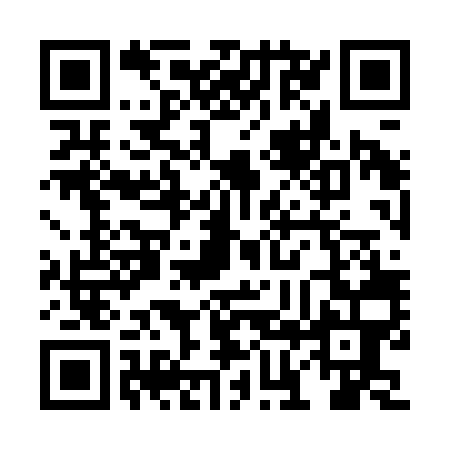 Prayer times for Stronach Mountain, Nova Scotia, CanadaMon 1 Jul 2024 - Wed 31 Jul 2024High Latitude Method: Angle Based RulePrayer Calculation Method: Islamic Society of North AmericaAsar Calculation Method: HanafiPrayer times provided by https://www.salahtimes.comDateDayFajrSunriseDhuhrAsrMaghribIsha1Mon3:425:371:246:469:1011:062Tue3:435:381:246:469:1011:053Wed3:445:391:246:469:1011:054Thu3:455:391:256:469:1011:045Fri3:465:401:256:469:0911:036Sat3:475:411:256:469:0911:027Sun3:485:411:256:469:0911:018Mon3:495:421:256:459:0811:019Tue3:515:431:256:459:0811:0010Wed3:525:441:266:459:0710:5911Thu3:535:451:266:459:0610:5712Fri3:555:451:266:449:0610:5613Sat3:565:461:266:449:0510:5514Sun3:575:471:266:449:0410:5415Mon3:595:481:266:439:0410:5316Tue4:005:491:266:439:0310:5117Wed4:025:501:266:439:0210:5018Thu4:035:511:266:429:0110:4919Fri4:055:521:266:429:0010:4720Sat4:075:531:266:418:5910:4621Sun4:085:541:276:418:5910:4422Mon4:105:551:276:408:5810:4323Tue4:115:561:276:408:5710:4124Wed4:135:571:276:398:5610:3925Thu4:155:581:276:398:5410:3826Fri4:165:591:276:388:5310:3627Sat4:186:001:276:378:5210:3428Sun4:206:021:276:378:5110:3329Mon4:216:031:276:368:5010:3130Tue4:236:041:266:358:4910:2931Wed4:256:051:266:348:4710:27